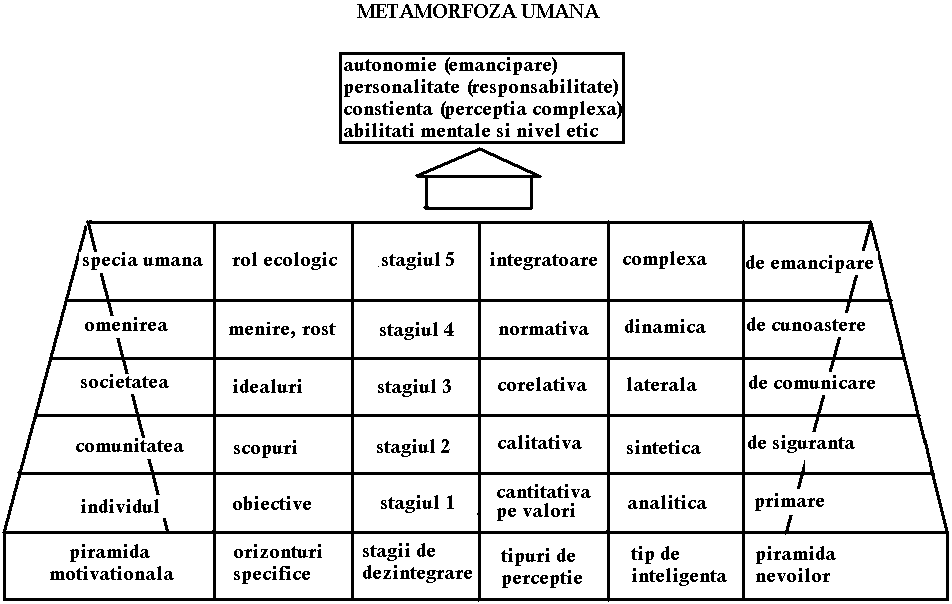 Următorul tabel corelează nivelele de metamorfoză umană cu cele patru direcţii descrise în metamorfoza umană. Structura mai sus amintită este generală şi independentă de stilurile de învăţare ale copiilor sau adulţilor, dar evoluţia de tip metamorfoză are tendinţa de a conduce către creier integrat la nivelul personalităţii dezvoltate. Cum stagiile de metamorfoză a personalităţii umane nu sunt direct dependente de vârsta cronologică programele educative specifice pot fi introduse între programele non-formale ce sunt deschise tuturor etapelor de vârstă. Pe de altă parte programele formale pot avea deschideri care să canalizeze eforturile elevilor către dezvoltarea personală şi metamorfozarea umană către maximizarea abilităţilor native şi îndeplinirea orizontului personal de motivare. Aceasta se face atât prin adecvarea stilului de predare al profesorilor la stilul de învăţare al elevilor, cât şi prin înţelegerea stagiului de dezvoltare umană a fiecărui elev.Dezvoltarea personalităţii umane trece printr-o metamorfoză ce presupune anumite etape şi modificări de profil mintal şi comportament. Acestea se asociază în pachete ce sunt descrise in figura 1 prin citirea pe orizontală a figurii, ce este structurată pe caracteristici delimitate de structura volitivă şi de piramida nevoilor. De exemplu comportamentul egocentric individualist, orizonturile pe obiective, percepţie cantitativă, inteligenţă analitică, nevoi primare şi etajul I de dezintegrare pozitivă a personalităţii conform Dabrowsky. Fiecare etapă de dezvoltare a personalităţii este asociată de asemenea cu un nivel de procesare a informaţiei ce configurează şi direcţia şi amplitudinea performanţelor mentale. Anumite domenii de studiu şi materii şcolare sunt mai bune ofertante de astfel de informaţii decât altele, iar dezvoltarea pe cunoaştere şi comportament a copiilor poate fi facilitată de studierea non-formală a acestor materii sau domenii.Stagiul 1Din acest punct de vedere comportamentul egocentric este direct asociat cu gândirea de tip cantitativ şi poate fi produs de acest tip de gândire liniară, cantitativă şi analitică. Aici intervine atât deschiderea culturală cât şi educaţia de tip formal ce evaluează anumite caracteristici pe care le şi antrenează.Dezvoltarea personalităţii se poate face prin expunerea mentalului copiilor la probleme deschise în care nu există răspunsuri standardizate şi mecanisme deja fixate de analizare a problemelor şi fenomenelor. Deschiderea mentală necesară dezvoltării personalităţii se poate face atât prin ofertarea unor informaţii interpretabile prin stilul de gândire specific nivelului, cât şi prin alte stiluri de gândire specifice nivelului superior. Stagiul 2Comportamentul va fi egocentric faţă de tot cu excepţie familia sau grupul social de prieteni, unde va exista o doză de altruism, deseori interesat parţial. Dezvoltarea personalităţii se poate face prin analizarea consecinţelor lipsei de implicare în problemele existente sau inadecvării comportamentale egocentrice în remedierea echilibrelor. Sunt necesare multe exemple pentru intuirea corectă a cazurilor şi înţelegerii modului de operare a relaţiilor eficiente în colectiv.Stagiul 3Comportamentul va fi intolerant faţă de alte culturi decât cea proprie, dar tolerantă faţă de greşelile sau contradicţiile propriei culturi ce sunt considerate justificabile.Dezvoltarea personalităţii se face prin deschidere multiculturală, incluziune socială, incluziune culturală, tolerantă la creativitatea altora şi la standardele valorice şi procedurile altora. Este necesară o deschidere de tip piaţă de valoare culturală pentru a se putea trece la stagiul următor.Stagiul 4Comportamentul va fi înclinat către valorile umane, drepturi şi libertăţi, etică profesională, responsabilitate socială şi de mediu, cu mai puţină deschidere către alte specii ce sunt considerate pe un nivel mai jos decât specia umană.Dezvoltarea personalităţii se face prin deschideri asupra rostului ecosistemic al omenirii, echilibrul cunoaşterii şi studiul ingineriei viului, deschiderea către logicile non-formale şi neliniare, abordările complexităţii fenomenelor, deschideri către ştiinţele calitative ale naturii sau societăţii. Stagiul 5Comportamentul este tipic altruist la orice nivel, cu tendinţe autosacrificiale pentru echilibrarea sistemului, puternic motivat către această direcţie şi înclinat către cunoaşterea legilor şi mecanismelor de funcţionare al universului viu sau neviu.Dezvoltarea personalităţii nu mai poate fi influenţată prin programe specializate ci devine complet liberă şi independentă de factorii externi, fiind influenţată strict de deciziile proprii sau nevoile generale ale sistemului la care răspund pozitiv subiecţii.Dezvoltarea conştienţei asupra universului presupune un alt tip de demers, unde nu doar informaţia joacă un rol prioritar. Oamenii în general sunt conştienţi de anumite aspecte ale universului personal sau exterior, iar această conştienţă nu este dependentă doar de informaţie şi capacităţile de procesare ci şi de nivelul de abilităţile de observare a ceea ce este semnificativ din anumite puncte de vedere. Conştienţa este dependentă de nivelul de complexitate corelată pe care îl dezvoltă o persoană în observarea şi înţelegerea realităţii. Aceasta se poate îmbunătăţi şi dezvolta prin tehnici de interpretare şi dezbateri pe anumite tematici, ce fac parte tot din portofoliul educaţiei non-formale. Direcţiile de evaluare a nivelului de conştienţă asupra realităţii se asociază direct cu participare cu standarde de comportament etic sau ne-invaziv asupra echilibrelor existente, cu dezvoltarea de soluţii aplicabile în rezolvarea sustenabilă a unor probleme şi cu echilibrul personalităţii în condiţii de stres. Tehnicile didactice în acest caz sunt mai importante decât informaţia primită. Cea mai valoroasă tehnică didactică în acest sens s-a dovedit a fi tehnica feedback-ului prin care elevii răspund la întrebarea “care este părerea ta despre”..Stagiul 1Omul este centrat pe propriul corp, din punctul de vedere al nevoilor sau esteticii acestuia, se poate extinde conştienţa asupra veşmintelor şi impactul social al acestora, sau asupra obiectelor personale pe care le simt ca o parte din fiinţa lor şi pe care le posedă. Sentimentele posedării, posesiunii sau apartenenţei sunt predominate.Dezvoltarea conştienţei se face prin trecerea de la eu la noi, de la al meu la al nostru, prin sublimarea comportamentului posesiv şi cadouri reciproce, împărţirea sarcinilor altora sau personale cu alţii.Stagiul 2Omul este centrat pe corpurile altora, dar sesizează şi caracteristici ale personalităţii altora ce pot fi mai puternice decât simbolistica corporală. Aprecierea corporală este condiţionată calitativ de frumos-urât, gras-slab, înalt-scund, sau alte aspecte de apreciere liniară, dar există deschideri şi spre armonios, sau alte caracteristici calitative.Dezvoltarea conştienţei se face prin deschiderea către funcţionalitate, soluţiile tehnice ale naturii, echilibrul general al viului sau mecanismele societăţii. Apare un primordiu de necesitate a protejării echilibrelor socio-culturale sau de mediu.Stagiul 3Omul este centrat pe conştienţa caracteristicilor culturale şi necesităţile comunităţii. Poate înţelege motivaţiile şi istoria dezvoltării caracteristicilor culturii proprii, modul de gândire şi orizonturile de dezvoltare. Poate deveni din acest motiv lider în cultura proprie şi se poate implica în administrarea acesteia, deseori abuzând de poziţia dată de persoanele din mediul său cultural.Dezvoltarea conştienţei se poate face prin înţelegerea problemelor globale şi generale ce afectează cultura proprie şi prin mecanisme de previziune a dinamicii şi orientărilor viitorului, precum şi prin managementul organizatoric al crizelor şi dezastrelor, al asigurării calităţii şi standardizarea procedurilor de inter-relaţie socială sau de mediu natural local.Stagiul 4Omul este centrat asupra posibilităţilor şi limitelor abilităţilor umane, asupra posibilităţilor de depăşire a limitelor şi neputinţelor acestora şi spre gândirea complexă şi cauzală necesară în aprecierea corectă a realităţii. La acest stagiu omul lansează multe ipoteze plauzibile pe care caută să le valideze prin experiment, acolo unde nu are deplina înţelegere a situaţieiDezvoltarea conştienţei se face prin înţelegerea cu ajutorul instrumentelor de gândire neliniară, aprecierea momentelor critice sau singulare şi găsirea logicilor de transfer între datele cantitative şi cele calitative culese în caracterizarea unui fenomen. Acţiunea este mai puţin frecventă omul având tendinţa să lase lucrurile să evolueze liber, influenţându-le doar în caz de urgenţă şi necesitate.Stagiul 5Omul este conştient de coerenţa legilor cosmice şi ale viului, de dinamica şi orientarea evoluţiei fenomenelor, are previziuni clare şi precise pe orizont îndepărtat de timp şi tendinţa de a găsi soluţii pentru fenomene ce se vor petrece în viitorul previzibil.Dezvoltarea conştienţei se face necondiţionat, omul având o mare capacitate de trăire fenomenologică a realităţii şi de recunoaştere a patern-urilor comportamentale.Dezvoltarea autonomiei este o altă direcţie ce presupune călcarea standardelor şi regulilor impuse pentru reconfigurarea acestora în condiţii noi. Aceasta se produce prin programe de cultivare a creativităţii ce sunt de asemenea specifice fiecărei etape din metamorfoza umană. Astfel pe prima etapă cea cantitativă şi liniară se pot introduce programe de cultivare a creativităţii cu obiecte şi în reguli existente, dezvoltarea de noi concepte pe baza vechilor reguli sau axiome fiind consecinţa aşteptată şi precedând acţiunea creativă din etapa a II-a.Stagiul 1Autonomia se reduce la acest nivel la necesităţile fiziologice şi la ocuparea unui loc favorabil unde are posibilitatea să maximizeze beneficiile minimizând eforturile. În rest omul este direct dependent şi atent la influenţele celorlalţi, este oportunist şi deseori agresiv, temător pofticios, invidios, instinctual şi puternic sexual.Dezvoltarea autonomiei se face în mod natural prin conflictul între generaţii şi tendinţa de ocupare a unei poziţii superioare în ierarhie fără asumarea riscurilor, prin susţinerea şi supunerea în faţa unui lider potenţial. Din punct de vedere educativ o creştere a autonomiei se poate obţine odată cu creşterea încrederii în puterile proprii prin dezvoltarea de abilităţi ce pot fi validate de piaţă.Stagiul 2  Autonomia este condiţionată de opiniile celorlalţi despre subiect, de gradele de libertate oferite de mediul social apropiat, de gradul de curaj avut în asumarea unor riscuri limitate. Siguranţa generală este cadrul general faţă de care se fac toate aprecierile ce desemnează limitele autonomiei individuale. Deseori subiecţii sunt posesivi şi intransigenţi, dau altora propriile sarcini şi nu-şi asumă responsabilităţi riscante.Dezvoltarea autonomiei se face prin managementul stresului în condiţii dificile şi prin programe de creştere a stimei de sine şi motivaţiei de a duce la bun sfârşit diferite demersuri. Este posibil ca acestea să se obţină la momentul când vârsta cronologică este înlocuită de vârsta mentală a personalităţii în relaţiile cu alţii sau în momente de criză când subiecţii descoperă soluţii de ieşire din criză. Stagiul 3Subiecţii au autonomie în dezvoltarea mijloacelor de comunicare, pot utiliza mijloace inedite ce au impact direct asupra celorlalţi, sau pot rafina limbajul astfel încât să producă efectele aşteptate şi dorite. Sunt foarte atenţe încă la imaginea generală pe care o au în faţa altora şi caută să iasă în evidenţă.Dezvoltarea autonomiei se poate face către cunoaşterea mai fină a realităţii, în special pe partea calitativă greu de exprimat sau de evaluat şi măsurat. Din punct de vedere educativ aceasta se face prin corelarea diferitelor aspecte ale realităţii într-o structură de date dimensionate şi structurate cu ajutorul unor indicatori complecşi şi prin utilizarea datelor corelate în crearea de strategii specifice ce pot conduce la rezolvarea unor situaţii problemă.Stagiul 4Autonomia se dezvoltă asupra câmpurilor de cunoaştere şi a profunzimii abordărilor. Există tendinţa unor dezvoltări cognitive de tip enciclopedic şi a unor emiteri de ipoteze şi teorii ce pot fi confirmate de părerile, ipotezele şi teoriile altora. Aceasta conduce la necesitatea sprijinirii propriilor realizări prin cercetarea altor rezultate şi bibliografie.Dezvoltarea autonomiei se poate face prin asumarea propriilor rezultate chiar dacă aceasta înseamnă conflictul cu alte rezultate anterioare sau noi câmpuri de lucru. Din punct de vedere educativ aceasta se poate face prin încurajarea creativităţi şi inventivităţiiStagiul 5Autonomia în acest stagiu se adresează înţelegerii limitărilor produse de tradiţiile culturale în gândire şi manifestare socială. La acest stagiu omul devine liber de standarde, cutume, ritualuri sau taboo-uri şi are capacitatea de a dezvolta soluţii complexe şi eficiente pentru probleme dificil sau foarte dificil de abordat. Din punct de vedere educativ autonomia este posibil să se dezvolte prin deschiderea de noi instrumente logice sau algoritmi de gândire şi evaluare a realităţii de orice fel pe orice direcţii de apreciere.Dezvoltările ulterioare ale autonomiei nu sunt condiţionate de nimic.Dezvoltarea abilităţilor mentale şi a nivelului etic este o altă direcţie ce presupune contactul uman cu infinitatea universului şi studierea legilor de funcţionare a tuturor expresiilor universului. Chiar şi această direcţie are etape de dependenţă de metamorfoza umană, la primul nivel existând principiile dreptăţii, adevărului, frumosului, profitabilului, sau a ceea ce este bun sau util, precum şi gândirea critică. Stagiul 1Abilităţile mentale sunt condiţionate de aprecieri liniare conforme unor standardizări culturale, drept-nedrept, valoros-fără valoare, frumos-urât, adevărat-fals, etc. fără nuanţare sau reducere a domeniului de aplicabilitate ale noţiunilor.Dezvoltarea abilităţilor mentale se face prin nuanţarea conceptelor şi dezvoltarea de paradoxuri prin care se verifică validitatea abordărilor liniare. Din punct de vedere educativ aceasta se face prin analizarea erorilor de gândire din istorie ce au provocat diferite dezastre, dar şi prin dezvoltarea instrumentelor analitice şi ştiinţifice de gândire.Stagiul 2Abilităţile mentale şi gândirea etică sunt condiţionate de înţelegerea sistemelor şi comportamentelor acestora prin abordări de tip calitativ ce nu presupun fenomene măsurabile. Tematici de tipul factor declanşator (Elena din Troia) şi context favorizant conduc la astfel de analize de tip calitativ şi la condiţionarea unei înţelegeri de tip etic calitativ.Dezvoltarea abilităţilor mentale şi a nivelului etic se face prin analizarea soluţiilor naturii atât în funcţionarea biologică cât şi în cea ecosistemică. Din punct de vedere educativ sunt necesare teoriile integratoare precum teoria evoluţionismului, teoria GAIA a planetei vii, teoria derivei continentelor, teoriile cosmologice, etc.Stagiul 3Abilităţile mentale sunt direct condiţionate de înţelegerea complexităţii corelate cu dinamica fenomenelor. Se dezvoltă înţelegerea sistemelor, a funcţionalităţii fenomenelor, a soluţiilor posibile de evoluţie a unor fenomene, a surselor de generare a fenomenelor şi ponderilor relative ale factorilor declanşatori.Abilităţile mentale şi nivelul etic se pot dezvolta înţelegerea şi cercetarea logicii interne şi legilor ce au generat anumite fenomene şi prin crearea de experimente şi tehnologii care confirmă aceste reguli. Din punct de vedere pedagogic este necesară atât învăţarea prin descoperire cât şi învăţarea prin experiment direct. Stagiul 4Abilităţile mentale şi nivelul etic manifestă prin înţelegerea legilor de manifestare ale naturii prin corelare laterală şi recunoaşterea acestora în diferite fenomene pe diverse direcţii de manifestare. Astfel se vor putea recunoaşte patern-uri comportamentale sau logice la fenomene complet diferite ce nu au aparent nici o rădăcină comună, dar se va putea dezvolta şi înţelegerea evoluţiei de la rădăcină la manifestări aparent divergente ce păstrează acelaşi fel de manifestare.Dezvoltarea abilităţilor mentale şi a nivelului etic se va face prin responsabilizarea acţiunilor de conservarea armoniei sau echilibrului de mediu sau de sistem, dar şi prin dezvoltarea de măsuri corective sau recuperatorii în cazul deteriorării acestora. Din punct de vedere pedagogic se utilizează modelarea realităţii prin introducerea de variabile noi în dinamica înţelegerii sistemelor şi prin evaluarea consecinţelor posibile.Stagiul 5Abilităţile mentale sunt integratoare, fiind centrate pe înţelegerea legilor ce se sprijină şi se condiţionează reciproc, sau care generează alte seturi de legi sau manifestări predictibile sau deschise la schimbare. Se pot observa înţelegerile similitudinilor parţiale şi a limitărilor aplicabilităţii unor legi pe anumite domenii sau condiţii de manifestare. Sistemul etic ţine de integralitatea echilibrelor percepute pe mai multe nivele de complexitate ale realităţiiEvoluţia în continuare a abilităţilor mentale sau sistemului etic este necondiţionată de factori externi locali ci răspunde la nevoile generale globale.ObservaţieAbilităţile mentale şi sistemul etic au fost condiţionate în dezvoltare de feedback-ul social şi nu s-a dezvoltat decât accidental la nivelul potenţialului natural şi în general când s-a dezvoltat a fost în relaţia maestru-discipol izolată de presiunile socialeStagiu de dezvoltare caracteristiciPrograme specifice de educaţieCompetenţe educative prin materie aplicabile asupra unui domeniuDirecţii şi arii de curriculaEgocentric individualist, obiective, percepţie cantitativă, inteligenţă analitică, nevoi primareDezvoltarea capacităţii de observare a semnificativului şi de explicare a fenomenelor prin dezvoltarea de scenariiInteracţiunea, gestionarea emoţiilor şi afectivităţii faţă de alţii, de domenii sau direcţii, identificarea memelor culturale, a ierarhiei sociale, a poziţiei faţă de trecut şi viitor, deschidere, direcţionare, stimă de sine, respect, recunoaştere, integrare, acceptare, control, antrenare, armonizarebiologie, ecologie, geografie, anatomie, psihologie, sociologie, fizică, chimie, economie, astronomie, etc.Motivat de comunitate, scopuri, percepţie calitativă, inteligenţă sintetică, nevoia de siguranţăDezvoltarea capacităţilor de lucru în grup, de colaborare şi ofertare de informaţii, de finalizare în standarde înalte a lucrului începutColaborarea, intuirea, analiza interacţiunilor, jocuri, caracter, gestionarea sentimentelor de recunoştinţă, intuiţia, motivaţia, creativitatea, ordinea, toleranţa, determinarea, iniţiere, implicareştiinţe aplicate, tehnologii, istoria culturilor, istoria religiilor, dezvoltarea de proiecte diverse, informatică, legislaţie, finanţe, etc.Motivat de societate, idealuri, percepţie corelativă, inteligenţă laterală, nevoi de comunicareDezvoltarea capacităţilor de înţelegere şi corelare a relaţiilor şi mecanismelor neliniare şi de găsire a limbajului adecvat descrierii fenomenuluiComuniunea dincolo de sentiment, nevoile şi responsabilităţile, iubirea autentică, iertarea, slujirea celorlalţi mai presus decât conducerea lor, voluntariatul, descoperirea, înţelegerea simbolurilor, înţelegerea înrudirii fenomenelorlimbă şi comunicare, limbi străine, comunicare pe internet, educarea non-violenţei, etologie, reţele profesionale şi gestionarea informaţiilor, etc.Motivat de omenire, menire, rost, percepţie normativă, inteligenţă dinamică, nevoia de cunoaştereDezvoltarea înţelegerii multi-dimensionalităţii şi dinamicii sistemelor şi a legilor din spatele fenomenelorMistica dincolo de nevoi, învăţarea şi evoluţia auto-determinată, arta de a învinge trupul, transformarea lui în fiinţă, identificarea propriului eu şi înţelegerea celorlalţi, nivelul la care se află, darurile specifice, ce putem învăţa de la alţii, dimensionare, structurare, organizare, emancipare, analiză cauzală, gândire pe mai mulţi paşiteoria sistemelor, ştiinţele complexităţii, sustenabilitate şi echilibru sistemic, etologie socială, antropologie culturală, teoriile cosmologice, ştiinţele cosmosului, etc.Motivat de transcederea speciei umane, rol ecologic, percepţie integratoare, inteligenţă complexă, nevoi de emancipareDezvoltarea inteligenţei responsabile şi inovative, a capacităţilor de manageriere a crizelor, a înţelegerii dezvoltării fenomenelor, complexe sau deschise şi de estimare a consecinţelor lorRealizarea unei comuniuni autentice, cunoaştere prin participare la realitate li înţelegerea mistică nu magică, revelaţie nu putere, emancipare, organizare, cunoaştere directă, echilibru, sinteză, organicitatea înţelegerii, complexitate, dinamică, autocunoaştere, echilibru şi armoniemanagementul crizelor şi dezastrelor, organizare şi control, responsabilitate corporatistă şi de mediu, inventică şi inovare tehnologică pe tehnologii verzi sau albastre, dezvoltarea personalităţii, etc. Stagiul 1Stagiul 2Stagiul 3Stagiul 4Stagiul 5personalitateEgocentric, obiective Comunitar, scopuriSocial, idealuri Uman, menire, rost  Responsabil eco-sistemicconştienţăAsupra propriului corpAsupra familieiAsupra comunităţiiAsupra umanităţiiAsupra ecosistemului şi universuluiautonomiePrimară Siguranţă generalăComunicare Cunoaştere Emanciparea personalităţiiabilităţi mentale şi nivel eticCantitativ Drept-nedreptProfitabil-neprofitabilCorect-incorectBun-răuFrumos-urâtCalitativ Valoros-nevaloros,Partajabil,  Echilibrat, Sustenabil,OptimalCorelativ SimilarIzomorfDerivat din..Cu consecinţe în ..Generator de…Normativ Legiferabil prin..Descriptibil prin..Axiomatizabil prinRecuperabil prin..Gestionabil prin..Integrator Seturi de legi auto-generativeDezvoltări de tip fractal auto-similarDezvoltări auto-izomorfeDezvoltări deschise modificărilor datelor iniţialeStagiul 1Stagiul 2Stagiul 3Stagiul 4Stagiul 5personalitateEgocentric, obiective Comunitar, scopuriSocial, idealuri Uman, menire, rost  Responsabil eco-sistemicconştienţăAsupra propriului corpAsupra familieiAsupra comunităţiiAsupra umanităţiiAsupra ecosistemului şi universuluiautonomiePrimară Siguranţă generalăComunicare Cunoaştere Emanciparea personalităţiiabilităţi mentale şi nivel eticCantitativ Drept-nedreptProfitabil-neprofitabilCorect-incorectBun-răuFrumos-urâtCalitativ Valoros-nevaloros,Partajabil,  Echilibrat, Sustenabil,OptimalCorelativ SimilarIzomorfDerivat din..Cu consecinţe în ..Generator de…Normativ Legiferabil prin..Descriptibil prin..Axiomatizabil prinRecuperabil prin..Gestionabil prin..Integrator Seturi de legi auto-generativeDezvoltări de tip fractal auto-similarDezvoltări auto-izomorfeDezvoltări deschise modificărilor datelor iniţiale